MON PORTFOLIOCe document a pour objectif de me présenter : il explique qui je suis, où je vis, ce que je fais au quotidien dans le collège et en dehors, les langues que je parle, quels sont mes projets personnels et professionnels.                                                    Il résume aussi mes apprentissages, mes progrès et mes difficultés scolaires.	Mon identité :Je m’appelle  ________________________________________Je suis né le __________________  à __________________________________Je suis de nationalité _____________________________J’habite  _____________________________________	avec ____________________________________________________________Les membres de ma famille restés à   _______________________________                  sont ___________________________________________________________	Mon établissement :Je suis arrivé au collège ________________________   en  ________________Dans mon collège, il ya  ____ classes, ______ èlèves et ______ professeurs.Le chef d’établissement est M_______________________________________Le/La principal(e) adjoint(e) est M____________________________________Il y a ______ CPE (conseiller principal d’éducation) : M __________________   M______________________  et M _____________________________Il y a _____ surveillants.Le/la conseiller(ère) d’orientation est ___________________________Le CDI est animé par ______________________________________________Mes amis :	Mes Goûts :	Au Collège :Mes Voyages :Je viens de ________________________J’habite à _________________________J’ai voyagé ________________________________________________Je voudrais visiter ___________________________________________Ecris le nom sous chaque carte.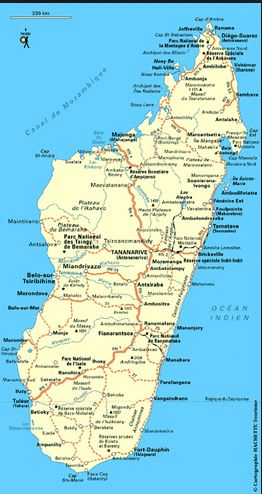 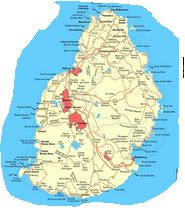 
	Mes Langues : Ma langue maternelle est le _______________________________________Je comprends le _______________________________________________Je lis le ______________________________________________________                  dans        le journal           des livres        des magazines        des bandes dessinéesDans mon quartier, je parle _______________________________________Dans la cour de récréation, je parle _________________________________Au collège, j’apprends : Langue 1 ____________  depuis ________________    Langue 2 ____________________ depuis ___________________A la télévision ou à la radio, j’entends :						 Langue 1 __________________ Programme ________________________                 Langue 2 __________________ Programme ________________________          Langue 3 __________________ Programme ________________________	L’intérêt de parler plusieurs langues : Quand je parle _______________, c’est intéressant parce que je peux ________________________________________________________________________________________________________________________________Quand je parle _______________, c’est intéressant parce que je peux ________________________________________________________________________________________________________________________________Quand je parle _______________, c’est intéressant parce que je peux ________________________________________________________________________________________________________________________________Les langues pour aider les autres :En parlant ___________________, je peux aider_________________________ ________________________________________________________________________________________________________________________________________________________________________________________________________________________________________________________________Plus tard j’aimerais apprendre ou progresser dans les langues suivantes Langue 1 ____________  parce que___________________________________ ________________________________________________________________Langue 2 _____________ parce que___________________________________ ________________________________________________________________Langue 3______________ parce que__________________________________ ________________________________________________________________Ma culture :Je donne quelques exemples de faits culturels différents dans le lieu d’où je viens et à la Réunion / en France. J’écris ce qui m’a surpris, ce que j’en pense, ce que je trouve bien ou pas.				 					  Domaines possibles : vêtements – nourriture et cuisine – loisirs – musique et chansons – religion – fêtes – sports - règles de politesse…________________________________________________________________________________________________________________________________________________________________________________________________________________________________________________________________________________________________________________________________________________________________________________________________________________________________________________________________________________________________________________________________________________________________________________________________________________________________________________________________________________________________________________________________________________________________________________________________________________________________________________________________Mes Projets de vie :Orientation scolaire  - Point au premier trimestre : -Après le collège, je veux aller (filière, classe, options, établissement)             ________________________________________________________________________________________________________________________________Orientation scolaire  - Point au deuxième trimestre : -Après le collège, je veux aller (filière, classe, options, établissement)             ________________________________________________________________________________________________________________________________Orientation scolaire  - Point au troisième trimestre : -Après le collège, je veux aller (filière, classe, options, établissement)             ________________________________________________________________________________________________________________________________Mon parcours d’orientation : -Séances sur l’orientation en classe ordinaire ; ce que j’ai retenu : ________________________________________________________________________________________________________________________________                             -Séances d’orientation en classe UPE2A ; ce que j’ai retenu :  ________________________________________________________________________________________________________________________________________________________________________________________________ -Rencontre avec le conseiller d’orientation ; ce que j’ai retenu :               ________________________________________________________________________________________________________________________________________________________________________________________________-Propositions du conseil de classe :                                                                        ________________________________________________________________________________________________________________________________________________________________________________________________Mes projets professionnels :-Quand je serai adulte, je veux (domaine professionnel, métier, activités) ________________________________________________________________        ________________________________________________________________                ________________________________________________________________               ________________________________________________________________________________________________________________________________Mes recherches documentaires sur l’orientation et les métiers : source (Internet – magazine - CDI), date de la recherche, éléments trouvés.       	             ________________________________________________________________________________________________________________________________________________________________________________________________________________________________________________________________________________________________________________________________________________________________________________________________________________________________________________________________________________________________________________________________________________________________________________________________                        -------------------------------Si des informations personnelles qui me semblent importantes ne sont pas dans ce portfolio, je peux les écrire ici :	________________________________________________________________________________________________________________________________________________________________________________________________________________________________________________________________________________________________________________________________________________________________________________________________________________________________________________________________________________________________________________________________________________________________________________________________ Mes apprentissages	Je note des cours qui m’ont plu :Je note des cours qui ne m’ont pas plu :	Mes stratégies d’apprentissage : Comment j’apprends ?     Coche	Mes compétences  - ce que je sais faire : Mes chantiers – ce que je dois travailler : Indique la matière, le type d’exercice ou la compétence que tu dois améliorer.________________________________________________________________________________________________________________________________________________________________________________________________________________________________________________________________________________________________________________________________________________________________________________________________________________________________________________________________________________________________________________________________________________________________________________________________________________________________________________________________________________________________________________________________________________________________________________________________________________________________________________________________________________________________________________________________________________________________________________________________________________________________________________________________________________________________________________________________________________________________________________________________________________________________________________________________________________________________________________________________________________________________________________________________________________________________________________________________________________________________________________________________________________________________________________________________________________________________________________________________________________________________________________________________PrénomAgeRencontré (où ? Quand ?)Ce que je fais avec lui / elleJ’aimeJe n’aime pasPlatBoissonCouleurAnimalSportLoisirChanteurActeurProgramme téléviséSite InternetMatière, en début d’annéeMatière, en cours d’annéeJ’adoreJ’aimeJe n’aime pasJe déteste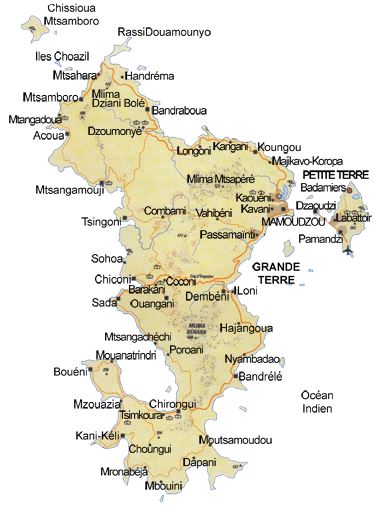 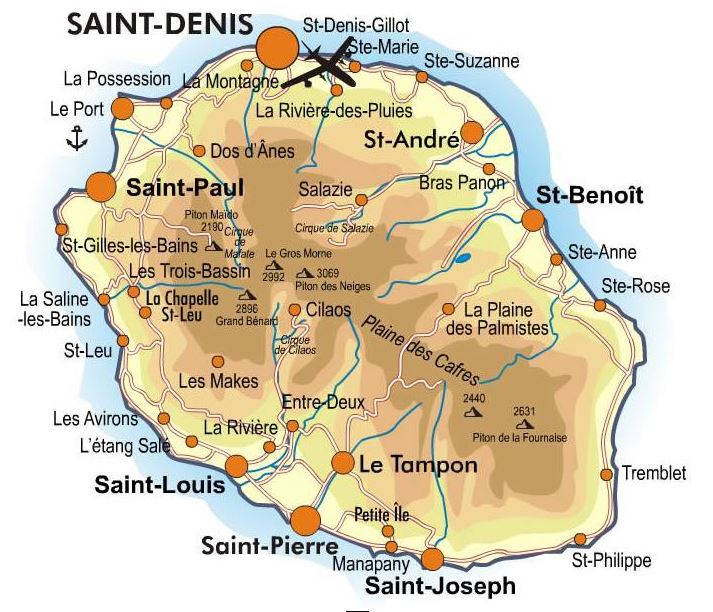 DateMatièreThème du coursPourquoi il m’a pluDateMatièreThème du coursPourquoi il ne m’a pas pluMatièreEn relisant le coursEn apprenant par coeurEn faisant les exercicesseulAvec quelqu’unDateMatière / Cours(O = oral E = Ecrit)Je connais / Je sais / Je peux / Je suis capable de (niveau à préciser : ECA / AR / A)Utilité de cette compétence (cela me sert / me servira à …)